EDITAL [SIGLA DO CURSO] [NÚMERO]/[ANO] – PROFESSOR FORMADORA Coordenação Institucional da Universidade Aberta do Brasil da Universidade Federal de Pelotas (UAB-UFPEL), torna pública a abertura das inscrições para a seleção de bolsistas UAB/CAPES para a função de PROFESSOR FORMADOR junto ao [NOME DO CURSO POR EXTENSO – SIGLA].Os bolsistas serão selecionados e atuarão no apoio ao [NOME DO CURSO POR EXTENSO] atendendo ao regramento estabelecido pela Portaria CAPES Nº 102, de 10 de maio de 2019; Portaria CAPES 139, de 13 de julho de 2017; Portaria CAPES nº 183, de 21 de outubro de 2016 e demais regulamentações aplicáveis.1.1 A realização do Processo Seletivo (planejamento, divulgação e execução) ficará a cargo da Coordenação da Universidade Aberta do Brasil na UFPel (UAB/UFPel) e do [NOME DO CURSO POR EXTENSO – SIGLA].1.2 O(A) candidato(a) deverá conhecer este Edital e certificar-se de que preenche todos os requisitos exigidos. A efetivação da inscrição do(a) candidato(a) implica no conhecimento das presentes disposições e a aceitação das condições do processo, estabelecidas neste Edital e nas normas pertinentes, bem como em eventuais aditamentos comunicados e instruções específicas para a realização do processo seletivo, acerca das quais não poderá alegar desconhecimento. O(A) candidato(a), ao efetivar sua inscrição, declara acatar, na íntegra, as normas deste Edital.1.3 Não é permitido o acúmulo de bolsas para candidatos já participantes de outros programas de fomento a estudo e pesquisa do Governo Federal (UAB, e-Tec, PARFOR, SECAD, FNDE), com bolsas da CAPES, salvo casos específicos amparados pela Portaria Conjunta nº2 (CAPES e CNPq), de 22 de julho de 2014 – sobre bolsas dos tutores da Universidade Aberta do Brasil (UAB).1.4 A concessão de bolsa do Sistema UAB está condicionada à disponibilidade orçamentária da CAPES, de forma que o(a) candidato(a) está ciente de que se o repasse de verbas para o pagamento de bolsas for suspenso devido a alguma eventualidade, as atividades também serão suspensas. O recebimento da bolsa concedida pela CAPES não gera vínculo empregatício com a UFPel.1.5 Em atenção à Portaria Capes nº 102/2019, art. 6º, § 4º, este processo seletivo tem como público-alvo prioritário docentes efetivos da Universidade Federal de Pelotas (UFPel). Na ausência de docentes efetivos postulantes às bolsas de Professor Formador discriminadas no item 3 deste Edital, serão consideradas as inscrições de professores externos à Instituição, desde que atendidos os critérios previstos nas Portarias Capes nº 183/2016 e nº 139/2017 e as especificações de formação descritas no item 3 deste Edital.1.6 O extrato do Edital será divulgado no site da UAB/UFPEL, nos seguintes endereços: https://wp.ufpel.edu.br/ead/ e [SITE DO CURSO OU DA UNIDADE ACADÊMICA].1.7 Dúvidas e informações sobre o processo seletivo poderão ser encaminhadas para o e-mail: [E-MAIL DO CURSO]2.1 O processo seletivo destina-se ao provimento de [NÚMERO DE VAGAS DISPONÍVEIS] vagas para atuar na função de PROFESSOR FORMADOR, no [NOME DO CURSO POR EXTENSO] (em conformidade com as Portarias nº 183, de 21/10/2016; e nº 139, de 13 de julho de 2017).2.2 O processo seletivo será feito por disciplina, devendo o candidato optar por uma disciplina na ocasião da inscrição. O candidato deve comprovar aproximação com a disciplina escolhida por meio de sua produção científica, de seus projetos de pesquisa ou de seu exercício docente (pesquisa, artigos, livros ou docência). O quadro das disciplinas, com suas ementas, está no Anexo IV deste edital. [INDICAR ADAPTAÇÕES NECESSÁRIAS ÀS EXIGÊNCIAS CURRICULARES DO CURSO]3.1 O processo seletivo será realizado conforme o calendário apresentado no Quadro I e observará os requisitos dos candidatos conforme o Quadro II.QUADRO I – Calendário3.2 Serão deferidas as inscrições para candidatos que cumpram todas as condições gerais e específicas descritas no Quadro II:QUADRO II – Requisitos para o deferimento das inscrições3.3 Os arquivos anexados no formulário de inscrição devem iniciar com o nome do candidato, sobrenome e nome do documento, separados por underline.	Exemplo: NOME_SOBRENOME_IDENTIDADE. 3.4 Documentos cuja digitalização inviabilizar sua leitura será considerado inválido, o que ocasionará a desclassificação do candidato.3.5 Somente serão homologadas as inscrições que atenderem integralmente os itens anteriores.3.6 A homologação das inscrições será divulgada nos sites http://wp.ufpel.edu.br/ead e [SITE DO CURSO OU UNIDADE ACADÊMICA], até o dia [DATA LIMITE PARA DIVULGAÇÃO, INDICADA NO QUADRO I].3.7 Os casos de recurso devem ser encaminhados nas datas estipuladas no Quadro I para o mesmo e-mail da inscrição.[ANALISAR EVENTUAIS ATRIBUIÇÕES ESPECÍFICAS PREVISTAS NO PPC DO CURSO]4.1 São atribuições do Professor Formador:Desenvolver as atividades docentes na capacitação de coordenadores, professores e tutores mediante o uso dos recursos e metodologia previstos no plano de capacitação;Participar das atividades de docência das componentes curriculares do curso;Participar de grupo de trabalho para o desenvolvimento de metodologia na modalidade a distância;Participar e/ou atuar nas atividades de capacitação desenvolvidas na Instituição de Ensino;Coordenar as atividades acadêmicas dos tutores atuantes em componentes curriculares ou conteúdos sob sua coordenação;Desenvolver o sistema de avaliação de alunos, mediante o uso dos recursos e metodologia previstos no plano de curso;Apresentar ao coordenador de curso, ao final da componente curricular ofertada, relatório do desempenho dos estudantes e do desenvolvimento da componente curricular;Desenvolver, em colaboração com o coordenador de curso, a metodologia de avaliação do aluno;Desenvolver pesquisa de acompanhamento das atividades de ensino desenvolvidas nos cursos na modalidade a distância;Elaborar relatórios semestrais sobre as atividades de ensino no âmbito de suas atribuições, para encaminhamento à DED/CAPES/ MEC, ou quando solicitado.Elaborar o Plano de Ensino da componente curricular, a ser incluído no Cobalto, no início do semestre e disponibilizar ao aluno, onde deverão constar os instrumentos de avaliação, as atividades previstas, bem como todas as informações necessárias sobre o desenvolvimento da componente curricular, conforme a previsão para o semestre;Digitar as notas no sistema COBALTO da UFPEL.Gravar em vídeo aulas teóricas com os conteúdos a serem trabalhados durante o semestre;Realizar as web conferências previstas para o semestre referentes a sua componente curricular;Realizar reuniões semanais (ou quinzenais) com os tutores sob a sua responsabilidade.Elaborar e entregar os conteúdos dos módulos desenvolvidos ao longo do curso no prazo determinado;Adequar conteúdo, materiais didáticos, mídias e bibliografia utilizados para o desenvolvimento do curso a linguagem da modalidade a distância;Realizar a revisão de linguagem do material didático desenvolvido para a modalidade a distância;Adequar e disponibilizar, para a Coordenação de Curso, o material didático nas diversas mídias;Participar e/ou atuar nas atividades de capacitação desenvolvidas na Instituição de Ensino;Participar de grupo de trabalho para a produção de materiais didáticos para a modalidade a distância;Viajar aos polos a fim de ministrar aulas presenciais, aplicar provas (quando necessário), avaliar bancas dos trabalhos de conclusão do curso (TCC).5.1 O local de atuação será a sede do [NOME DO CURSO POR EXTENSO – SIGLA], Universidade Federal de Pelotas, cidade de Pelotas, Estado do Rio Grande do Sul.6.1 A carga horária semanal do PROFESSOR FORMADOR convocado para assumir a bolsa será de 20 horas semanais, com cumprimento presencial, ao menos parcialmente sendo cumprida no período noturno. 6.2 A remuneração correspondente fixada, de acordo com a Portaria CAPES Nº 139, de 13 de julho de 2017, é de R$ 1.300,00 (mil e trezentos reais) para a função de Professor Formador I (03 anos ou mais de experiência no Ensino Superior) e de R$ 1.100,00 (mil e cem reais) para a função de Professor Formador II (no mínimo 01 ano e menos de 03 anos de experiência no Ensino Superior).7.1 O processo de seleção será conduzido por uma Comissão de Seleção designada pela Coordenação [NOME DO CURSO POR EXTENSO – SIGLA] e nomeada conforme PORTARIA Nº 102, de 10 de maior de 2019.7.2 A Seleção consistirá em uma Análise Curricular, de acordo com o Quadro IV, totalizando, no máximo, 100 (cem) pontos.[INDICAR OUTRAS FASES POSSÍVEIS DE SEREM REALIZADAS, À CRITÉRIO DA COORDENAÇÃO DE CURSO]7.3 No link de inscrição o candidato deve indicar a sua pontuação e importar o Quadro de sua pontuação curricular, preenchido, conforme a pontuação prevista no Quadro III (Pontuação da Análise Curricular), e disponível no Anexo I.7.4 É exclusiva do candidato a responsabilidade pela veracidade das informações prestadas. 7.5 Os comprovantes da pontuação deverão ser entregues junto com o restante da documentação, no momento da inscrição, via Formulário On-Line, para conferência pela Banca Examinadora.7.6 Na Prova de Títulos serão avaliados os itens listados no Quadro III:7.7 Somente serão considerados os pontos do título de pós-graduação de maior grau.7.8 Tornam-se sem efeito as atividades que constem do Currículo Lattes e que não forem devidamente comprovadas quando da conferência dos documentos, podendo, assim, alterar a pontuação do candidato.7.9 A comprovação da experiência docente poderá ser feita por meio dos seguintes documentos:a) Declaração de exercício do Magistério;b) Declaração da chefia imediata contendo período e nível de atuação; c) Relatório de bolsas recebidas extraído do site da Capes; d) Certificado de atuação de bolsista; e) Relatório Semestral do Plano de Trabalho Docente devidamente aprovado.7.10 O processo de classificação dar-se-á, em cada uma das disciplinas [VERIFICAR A PERTINÊNCIA PARA O CURSO], em ordem decrescente do total de pontos obtidos na análise de currículo por disciplinas escolhidas, para preenchimento das vagas constantes neste Edital.7.11 Para a contagem de tempo de experiência profissional, caso o candidato apresente dois ou mais vínculos simultâneos durante um mesmo período de tempo, a Comissão do Processo Seletivo levará em consideração apenas um dos vínculos, excetuando-se os casos em que os vínculos sejam referentes a atuações de diferentes naturezas. Para esses casos, será considerado o item de maior pontuação.7.12 O candidato que não conseguir comprovar a experiência declarada no formulário de inscrição será automaticamente desclassificado.7.13 Para comprovação de experiência profissional de órgão público, será aceita certidão ou declaração, expedida pelo órgão público competente com a devida identificação do emissor.7.14 Além dos casos já previstos, será eliminado do processo seletivo, sem prejuízo das sanções penais cabíveis, o candidato que, em qualquer tempo:a) cometer falsidade ideológica com prova documental; b) utilizar-se de procedimentos ilícitos, devidamente comprovados por meio eletrônico, estatístico, visual ou grafológico; c) burlar ou tentar burlar quaisquer das normas definidas neste edital;d) dispensar tratamento inadequado, incorreto ou descortês a qualquer pessoa envolvida no processo seletivo;e) perturbar, de qualquer modo, a ordem dos trabalhos relativos ao processo eletivo.QUADRO III – Critérios para avaliação do currículo:8.1 Os critérios de desempate serão, nessa ordem: [1] maior titulação comprovada [NO CURSO OU ÁREA INDICADA][2] quantidade de artigos publicados na área [DO CURSO][3] tempo de experiência na docência do ensino superior[4] tempo de experiência na docência do ensino básico9.1 Os resultados do processo seletivo deverão ser comunicados pela autoridade responsável à CAPES, por meio dos sistemas eletrônicos de gestão da UAB. A divulgação dos mesmos será disponibilizada no site http://wp.ufpel.edu.br/ead/ e seguirá conforme datas de publicação do Quadro I10.1 O cadastramento do bolsista para exercício da atividade de Professor Formador (após a publicação dos resultados finais e também da efetivação das vagas) autoriza a concessão de bolsa ao candidato selecionado, ficando esse ciente de que a responsabilidade exclusiva pelo pagamento será da CAPES/UAB.10.2 Os candidatos aprovados serão chamados por ordem de classificação em cada disciplina, conforme quadro de vagas e a necessidade do curso. Os candidatos aprovados e não convocados participarão do cadastro de reserva do curso.10.3 O candidato aprovado, após ser convocado pela Coordenação de Curso, deverá entregar a ficha de cadastramento do bolsista (fornecida pela Coordenação do Curso) devidamente preenchida e com firma reconhecida em até cinco dias úteis a fim de efetuar o cadastro inicial, sendo considerado desistente após esse período caso não realize o envio.11.1 Os (As) bolsistas que solicitarem desligamento através de pedido oficial deixarão de receber, automaticamente, a bolsa concedida pela UAB/CAPES; 11.2 Os (As) bolsistas poderão ser desligados (as), garantido a ampla defesa e o contraditório, pelos seguintes motivos: a) término de contrato e não renovação; b) indisciplina em relação ao cumprimento de horários e de atividades inerentes a função e ao plano de trabalho; c) desrespeito com colegas, alunos;d) redução da demanda de atividades.12.1 O processo seletivo simplificado será válido por 02 (dois) anos, a contar da data da homologação do resultado final, prorrogável por igual período. 12.2 Ultrapassada a validade do processo seletivo, a concessão de nova bolsa para um mesmo beneficiário dependerá necessariamente da sua aprovação em novo processo seletivo.12.3 O presente edital poderá ser cancelado caso ocorram alterações nos critérios de seleção da CAPES. 12.4 As aulas presenciais ocorrerão nas sextas a noite e sábados de manhã. [ALERTA TEMPORÁRIO, VERIFICAR A PERTINÊNCIA:] Em função da Pandemia Covid-19 a data de início do curso, prevista inicialmente para 19/10/2020, pode ser alterada conforme o calendário oficial da UFPel e disponibilidade orçamentária da CAPES.13.1 Surgindo novas vagas durante o período de validade da presente seleção, os candidatos aprovados e que tenham ficado em lista de suplentes poderão ser chamados, observada a ordem de classificação e as demais exigências normativas e constantes neste Edital.13.2 Eventuais mudanças neste edital serão realizadas através de editais de retificação ou editais complementares. 13.3 O número de vagas a serem efetivadas nos polos está condicionada aos Ofícios da DED/CAPES que regulamenta os polos que serão contemplados com vagas para novos alunos. 13.4 Não serão aceitas inscrições que forem encaminhadas fora do prazo e/ou enviadas para endereço eletrônico diferente do especificado neste edital. 13.5 Casos omissos serão julgados e resolvidos pela Comissão de Seleção. 13.6 A Lei nº 11.273/2006, bem como a Portaria Capes Nº 183/2016, Portaria nº 139/2017 e Portaria Nº 102/2019 fazem parte integrante deste Edital.Pelotas, [DATA DA PUBLICAÇÃO]. [ASSINATURA DIGITALIZADA][NOME DO(A) COORDENADOR(A)]Coordenador (a) [SIGLA DO CURSO]ANEXO I [Recomenda-se publicar o arquivo em formato texto junto ao Edital]ANEXO I – FORMULÁRIO DE AVALIAÇÃO DO CURRICULUM LATTES NOME DO CANDIDATO: _____________________________________________________ANEXO IIPRÉ-REQUISITOS PARA AS VAGAS DE PROFESSOR FORMADOR:Professor efetivo da UFPel (na constância de bolsas excedentes em relação aos professores efetivos postulantes, poderão ser admitidos professores externos);Formação em nível superior no [CURSO ESPECÍFICO OU ÁREA] e pós-graduação em nível de Mestrado em [CURSO ESPECÍFICO OU ÁREA].Experiência mínima de um (01) ano de docência no Magistério Superior para a função de Professor Formador II e de no mínimo três (03) anos de docência no Magistério Superior para a função de Professor Formador I, sendo considerado o período de atuação em bolsas do Programa UAB;Disponibilidade de 20 horas semanais para atuar na função;Disponibilidade para coordenar/participar de reuniões semanais ou quinzenais em Pelotas ou por webconferência [VERIFICAR CONDIÇÕES ESPECÍFICAS EXIGIDAS PELO CURSO]ANEXO III FORMULÁRIO DE RECURSO – EDITAL [SIGLA DO CURSO, NÚMERO DO EDITAL/ ANO].Solicito revisão de: __________________________________________________     Justificativa do candidato: Data___/_____/2020.Assinatura do CandidatoANEXO IVEmenta das disciplinas do [NOME DO CURSO POR EXTENSO]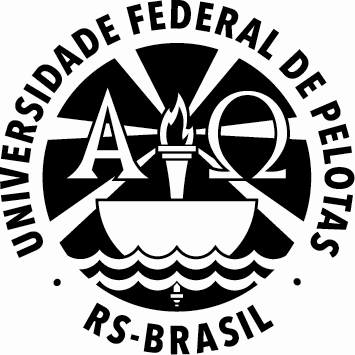 MINISTÉRIO DA EDUCAÇÃOUNIVERSIDADE FEDERAL DE PELOTASCOORDENAÇÃO INSTITUCIONAL UNIVERSIDADE ABERTA DO BRASILCURSO NOME POR EXTENSO 1. DAS DISPOSIÇÕES PRELIMINARES2. DAS VAGAS3. DAS INSCRIÇÕESInscrições[UM MÊS DE INSCRIÇÕES]Homologação das inscrições[DATA ESPECÍFICA]Prazo de recurso da homologação das inscrições[DOIS DIAS]Resposta aos recursos[DATA ESPECÍFICA]Análise de currículo[PRAZO NECESSÁRIO À COMISSÃO]Resultado parcial[DATA ESPECÍFICA]Prazo de recurso do resultado parcial[DOIS DIAS]Resposta aos recursos[DATA ESPECÍFICA]Homologação do resultado final[DATA ESPECÍFICA]1.Formação em nível superior em [CURSO ESPECÍFICO ou ÁREA] e [MESTRADO EM NÍVEL, ÁREA OU CURSO ESPECÍFICO]Formação em nível superior em [CURSO ESPECÍFICO ou ÁREA] e [MESTRADO EM NÍVEL, ÁREA OU CURSO ESPECÍFICO]2.Experiência docente de, no mínimo, 1 (um) ano no Magistério Superior.Experiência docente de, no mínimo, 1 (um) ano no Magistério Superior.3.Disponibilidade de 20 horas semanais para atuar na função.Disponibilidade de 20 horas semanais para atuar na função.4.Os candidatos selecionados deverão ter experiência com o uso do computador, internet, plataforma Moodle ou similar e demais recursos de informática.Os candidatos selecionados deverão ter experiência com o uso do computador, internet, plataforma Moodle ou similar e demais recursos de informática.5.Os candidatos deverão residir, obrigatoriamente, a no máximo 100 km de distância da Sede do Curso, se comprometendo a cumprir agenda estabelecida pelo [SIGLA DO CURSO].Os candidatos deverão residir, obrigatoriamente, a no máximo 100 km de distância da Sede do Curso, se comprometendo a cumprir agenda estabelecida pelo [SIGLA DO CURSO].6.As inscrições para este Processo Seletivo deverão ser feitas no período compreendido entre [DATA DE ABERTURA DAS INSCRIÇÕES] e [DATA DE ENCERRAMENTO DAS INSCRIÇÕES], através do preenchimento do formulário de avaliação do Curriculum Lattes (Anexo I), do o Formulário de Inscrição On-line [MODELO DE FORMULÁRIO DISPONIBILIZADO DURANTE A ANÁLISE DO EDITAL] e do upload, no Formulário de Inscrição, dos seguintes documentos:As inscrições para este Processo Seletivo deverão ser feitas no período compreendido entre [DATA DE ABERTURA DAS INSCRIÇÕES] e [DATA DE ENCERRAMENTO DAS INSCRIÇÕES], através do preenchimento do formulário de avaliação do Curriculum Lattes (Anexo I), do o Formulário de Inscrição On-line [MODELO DE FORMULÁRIO DISPONIBILIZADO DURANTE A ANÁLISE DO EDITAL] e do upload, no Formulário de Inscrição, dos seguintes documentos:6.a.Formulário de avaliação do Curriculum Lattes (Anexo I)6.b. Diplomas ou certificados de conclusão do curso superior de [CURSO/ÁREA INDICADO(A) COMO PRÉ-REQUISITO À INSCRIÇÃO] e Mestrado em [CURSO ESPECÍFICO OU ÁREA DE CONHECIMENTO], conforme as condições exigidas pelo Edital6.c.Documentos comprobatórios da pontuação indicada no Formulário de Avaliação do Currículo Lattes (em arquivo único em formato .PDF)6.d. Cédula de Identidade6.e.Cadastro de Pessoa Física (CPF)6.f.Comprovante de Residência (Conta de Energia Elétrica, Água, Telefone)6.g. Comprovação de atuação mínima de 01 (um) ano no magistério superior, sendo considerado, para tanto, o tempo de atuação com vínculo de bolsista no Programa UAB, como Professor Formador ou Conteudista, nos termos do Ofício 187/2016 – CCB/ CGFO/ DED/ CAPEShCópia do diploma ou certificado de conclusão de curso de Pós-graduação em [INDICADO COMO PRÉ-REQUISITO].iComprovação de vínculo como professor efetivo da UFPel, quando for o caso4. DAS ATRIBUIÇÕES DA FUNÇÃO5. DA ATUAÇÃO6. DA CARGA HORÁRIA E DO VALOR DA BOLSA7. DA SELEÇÃOItemPontosPontuação máximaTitulação Titulação Titulação Titulação 50 pontosDoutorado em [CURSO OU ÁREA]5050 (Contabilizar apenas o valor da maior titulação)50 pontosDoutorado em outras áreas indicadas3050 (Contabilizar apenas o valor da maior titulação)50 pontosMestrado em [CURSO OU ÁREA]2050 (Contabilizar apenas o valor da maior titulação)50 pontosMestrado em outras áreas indicadas1050 (Contabilizar apenas o valor da maior titulação)50 pontosEspecialização lato sensu em [CURSO OU ÁREA]550 (Contabilizar apenas o valor da maior titulação)Experiência Profissional Experiência Profissional Experiência Profissional Experiência Profissional 20 pontosExercício de docência na Educação Básica1 por ano2020 pontosExercício de docência em Curso de Ensino Superior Presencial1 por semestre2020 pontosExperiência como Tutor EaD1 por semestre20Curso de Curta Duração Curso de Curta Duração Curso de Curta Duração Curso de Curta Duração 10 pontosParticipação como ministrante (palestrante, oficineiro) em congressos ou seminários 0,2 por atividade 10Produção  Bibliográfica Produção  Bibliográfica Produção  Bibliográfica Produção  Bibliográfica 20 pontosArtigos publicados em periódicos/eventos que tenham relação com as disciplinas escolhidas [OU CURSO]0,5 por artigo2020 pontosLivro publicado por editora com ISBN que tenham relação com as disciplinas escolhidas [OU CURSO]1 por livro2020 pontosCapítulo de livro (Com ISBN) que tenham relação com as disciplinas escolhidas [OU CURSO]0,5 por livro2020 pontosOrganização de livro com ISBN que tenha relação com as disciplinas escolhidas [OU CURSO]0,5 por livro208. DOS CRITÉRIOS DE DESEMPATE 9. DA DIVULGAÇÃO DOS RESULTADOS10. DO PROVIMENTO DOS CANDIDATOS11. DO DESLIGAMENTO DO(A) BOLSISTA  12. DA VALIDADE DO PROCESSO SELETIVO13. DISPOSIÇÕES FINAISItemPontosPontuação máximaPontuação do CandidatoTitulação Titulação Titulação Titulação Doutorado na Área do Curso5050 (Contabilizar apenas o valor da maior titulação)Doutorado em outras áreas indicadas pelo Edital3050 (Contabilizar apenas o valor da maior titulação)Mestrado na Área do Curso2050 (Contabilizar apenas o valor da maior titulação)Mestrado em outras áreas indicadas pelo Edital1050 (Contabilizar apenas o valor da maior titulação)Experiência Profissional Experiência Profissional Experiência Profissional Experiência Profissional Exercício de docência na Educação Superior1 por semestre10Exercício de docência na Educação Básica1 por ano05Experiência como Tutor EaD1 por semestre05Cursos de Curta DuraçãoCursos de Curta DuraçãoCursos de Curta DuraçãoCursos de Curta DuraçãoCursos de Curta DuraçãoSó será computado oficinas, palestras, seminários ministrados que tenham relação com as disciplinas escolhidas0,2 por atividade10Produção IntelectualProdução IntelectualProdução IntelectualProdução IntelectualSó será computado Artigos publicados em periódicos /eventos que tenham relação com as disciplinas escolhidas0,5 por artigo 20Só será computado livro publicado por editora com ISBN que tenham relação com as disciplinas escolhidas 1,0 por livro 20Só será computado Publicação de capítulo de livro (Com ISBN) que tenham relação com as disciplinas escolhidas0,5 por capítulo 20Só será computado organização de livro com ISBN que tenham relação com as disciplinas escolhidas0,5 por livro20Disciplinas 	Ementa